MĚSTSKÉ LESY ZNOJMO, příspěvková organizace, IČ: 008 39 027, DIČ: CZ00839027 se sídlem: Znojmo, Vídeňská třída 707/25, PSČ 669 02 zapsané v obchodním rejstříku vedeném Krajským soudem v Brně, oddíl Pr, vložka 1306 jednající Ing. Zdeňkem Trojanem, ředitelem bankovní spojení: 	Komerční banka, a.s. číslo účtu: 13930741/0100 jako prodávající na straně jedné (dále jen „prodávající“) 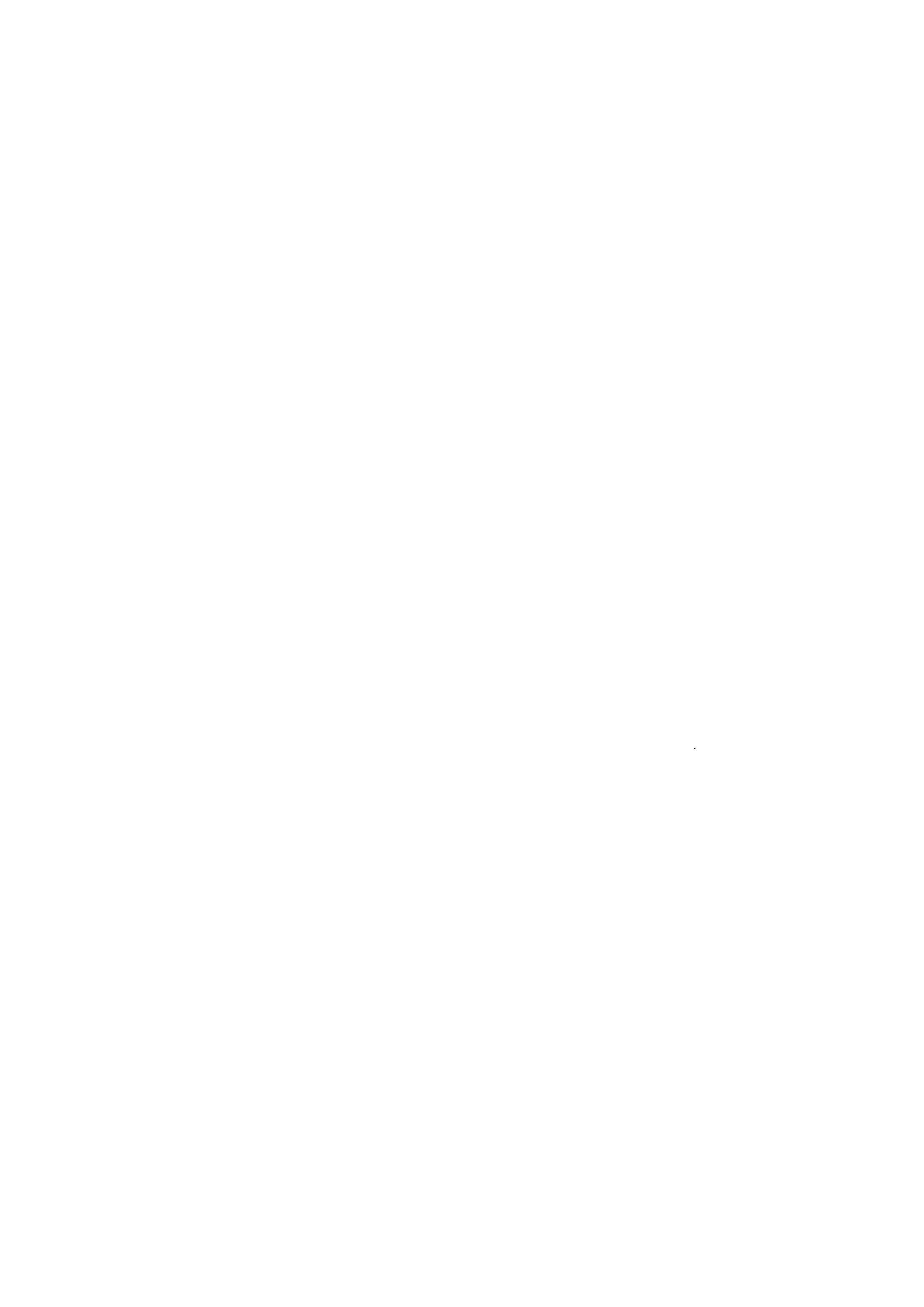 a Ráj dřeva, s.r.o. sídlo: Pavlice 34, 671 56 Grešlové Mýto IČO: 	26921260 DIČ: CZ26921260 Pověřená osoba k zastupování ve věcech smluvních:  Jaromír Kovařík Bankovní spojení: jako kupující na straně druhé (dále jen „kupující“) tímto spolu (společně dále jen  psmluvní strany“) uzavírají níže uvedeného dne, měsíce a roku podle ust. § 2079 a násl. zákona č. 89/2012 Sb., občanský zákoník, ve znění pozdějších 
předpisů (dále jen „občanský zákoník“) tuto RÁMCOVOU KUPNÍ SMLOUVU i.  4/1/2022 (dále jen „tato smlouva“) I. 1.1. 	Prodávající  převádí  kupujícímu  do  výlučného  vlastnictví  za  níže  dohodnutou  kupní  cenu dřevní  hmotu  (dříví)  o  celkovém  objemu  min.  50  m3 	a  kupující  dřevní  hmotu  (dříví)  o celkovém  objemu  min.  50  m3 	od  prodávajícího  za  níže  dohodnutou  kupní  cenu  do  svého výlučného vlastnictví kupuje a přijímá. Celkový objem min. 50 m3  dřevní hmoty (dříví) bude prodávajícím odevzdán kupujícímu prostřednictvím dílčích dodávek. 1.2. 	Smluvní strany tímto sjednávají výhradu vlastnického práva spočívající v tom, že kupující se stane  vlastníkem  odpovídajícího objemu  m3 	převzaté  dřevní  hmoty  (dříví)  teprve  úplným zaplacením kupní ceny za dílčí dodávku a současně vystavením dodacího listu prodávajícím na tuto  dílčí  dodávku,  přičemž platí,  že pro fakturaci jsou  rozhodné doklady vystavené  při převzetí dřevní hmoty (dříví). 1.3. 	Nabytím  vlastnického  práva  kupujícím  k dřevní  hmotě  (dříví)  nabývá  kupující  práva  a povinnosti s dřevní hmotou (dřívím) spojená. 1.3. 	Smluvní strany se dohodly, že dřevní hmota (dříví) bude vyrobena  v délkách: 4,0m,  5,0m a celé délky plus 2% nadměrek. Strana 1 (celkem 5) 1.4. 	Dřevní  hmota  (dříví)  převáděná  podle  této smlouvy  je  rozdělená  dle  dřevin, sortimentů  a jakostních  tříd.  Objem  dřevní  hmoty  (dříví)  se  bude  pro  účely  této  smlouvy  zjišťovat měřením průměrkou, pásmem, a to vše dle platných objemových tabulek. Dřevní hmota pilařské výřezy přejímána prostorově, bude použit redukční faktor 0,62. 
Dřevní hmota (vláknina) přejímána prostorově, bude použit redukční faktor 0,60. 1.5. 	Smluvní  strany  se  dohodly,  že  zatřídění  dřevní  hmoty  (dříví)  podle  této  smlouvy  bude prováděno dle Doporučených pravidel pro měření a třídění dříví v České republice z roku 2008. 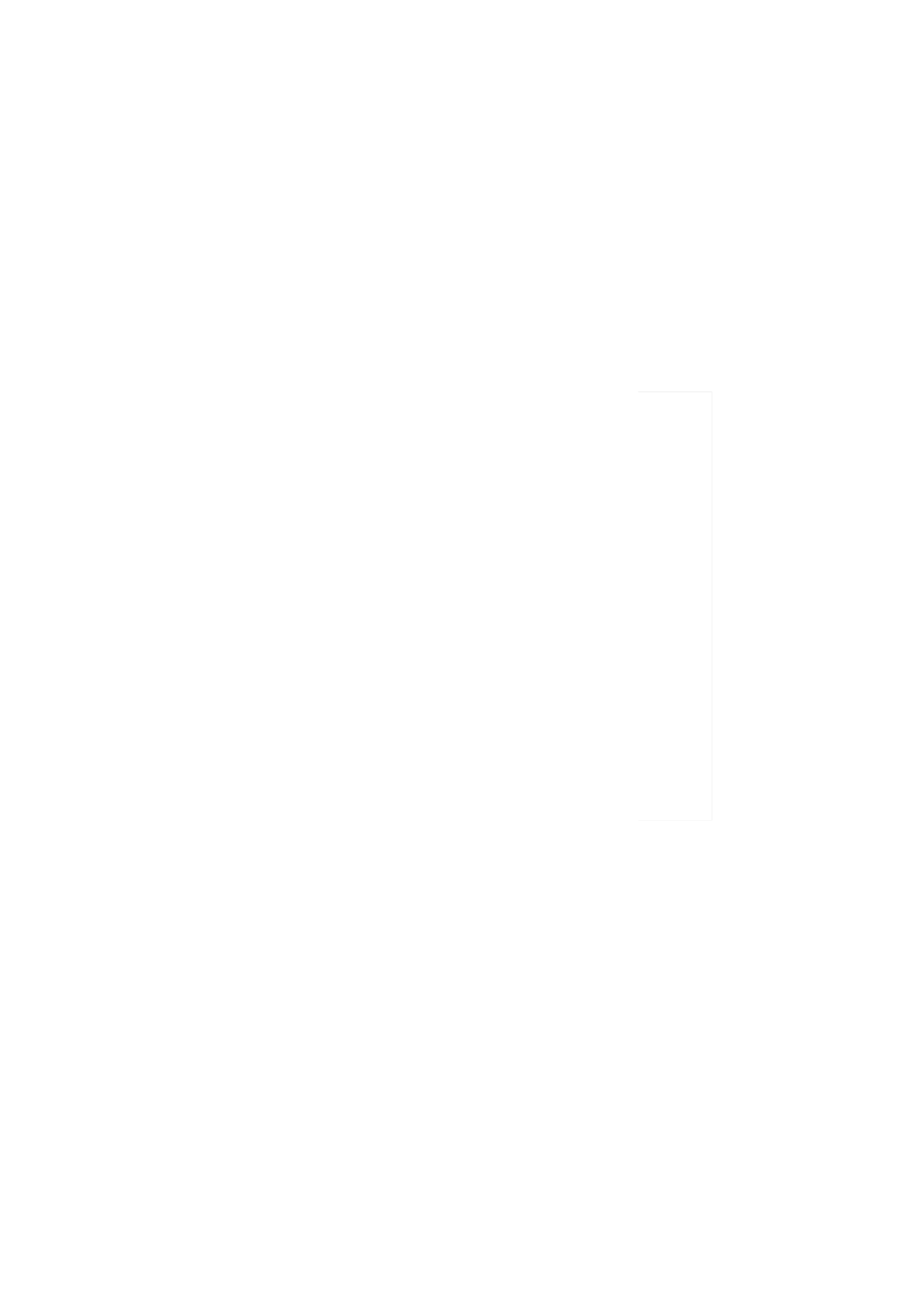 II. 2.1.	Smluvní strany se dohodly na následující kupní ceně za dřevní hmotu (dříví): kulatina smrk  III.  A/B j.tř. borovice  III. D  j.tř. modřín II. j.tř. modřín III.A j.tř modřín III.B j .tř modřín III.C/Dj.tř špalky jehl. s tvrdou hnilobou ( délka 2,0 a 2,50 m ) kulatina dub II. j tř. čep 40+ kulatina dub 3.A j.tř.čep 30+ kulatina dub 3.B j.tř.čep 30+ kulatina dub 3.C j.tř.čep 30+ kulatina dub 3. D j.tř.čep 30+ kulatina dub 3.A/B/C/D j.tř.nestandart 
surové kmeny- listnaté tvrdé vláknina jehl. vláknina listnatá Ceny jsou stanoveny bez DPH. 2.2. 	Smluvní strany se dohodly, že právo určit dodatečně  vlastnosti dřevní hmoty (dříví) náleží prodávajícímu; ust. § 2089 občanského zákoníku se nepoužije. 2.3. 	Kupní cena je splatná do 30 dnů ode dne vystavení faktury prodávajícím. Prodávající vystaví fakturu nejpozději do 10 dnů ode dne, kdy byla dřevní hmota (dříví) kupujícím převzata. 2.4. 	Smluvní strany se dohodly, že dílčí dodávka dřevní hmoty (dříví) nesmí překročit fakturační limit  ve  výši  1.000.000,-  Kč,  ledaže  se  smluvní  strany  dohodnou  dodatečně  v každém konkrétním případě písemně jinak. 2.5. 	Pro případ, že  bude kupující v  prodlení s úhradou  kupní ceny  za  každou jednotlivou  dílčí dodávku  dřevní  hmoty  (dříví),  smluvní  strany  sjednávají,  že  kupující  je  povinen  zaplatit prodávajícímu smluvní pokutu ve výši 0,05% z dlužné částky za každý den prodlení; tím není dotčeno  právo  prodávajícího  na  náhradu  škody  vzniklé  z porušení  této  povinnosti  - 	ust. § 2050 občanského zákoníku se nepoužije. III Strana 2 (celkem 5) 3.1. 	Smluvní strany se dohodly na následující době plnění: 10.1.2022- 31.12.2022 Doba plnění se sjednává ve prospěch prodávajícího. 3.2. 	Smluvní strany se dohodly, že kupující je povinen převzít dřevní hmotu (dříví) při každé dílčí dodávce z odvozního místa určeného prodávajícím bez zbytečného odkladu po té, co bude prodávajícím  vyzván  k převzetí  dřevní  hmoty  (dříví).  Prodávající  bude  o  termínu  dodání kupujícího  informovat   vždy  alespoň   1  týden   dopředu,  přičemž  postačuje  oznámení prostřednictvím elektronické pošty (emailem). 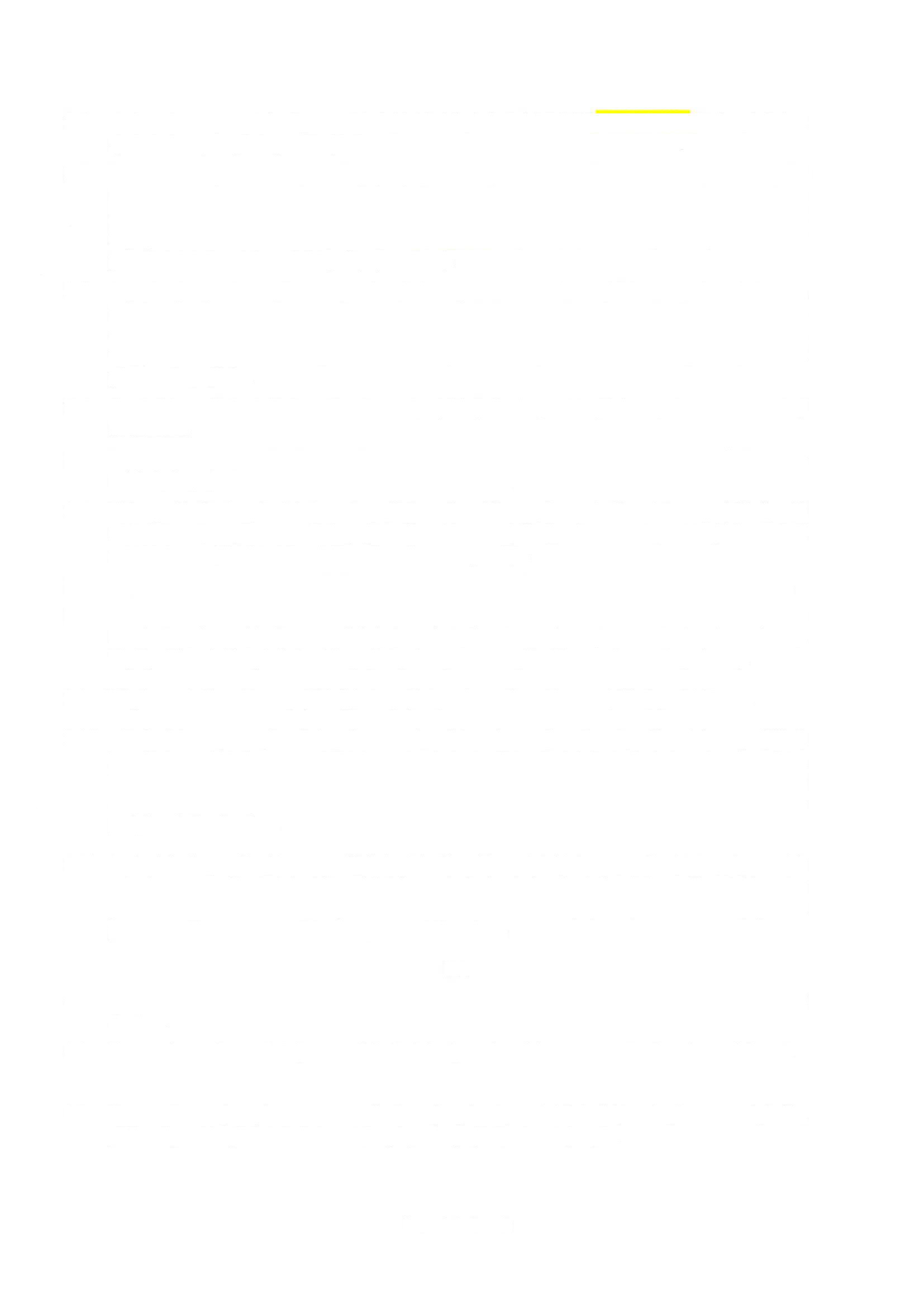 3.3.  Kupující  je  povinen  předem  prodávajícímu  písemně  oznámit,  jaké  osoby  (zaměstnanec, dopravce, apod.) pověřil převzetím dřevní hmoty (dříví) od prodávajícího; písemná forma je zachována rovněž při použití e-mailu anebo faxu. Do doby obdržení oznámení dle předchozí věty  nebude  dodávka  zahájena.  Potvrzení  převzetí  dopravcem  se  považuje  za  potvrzení převzetí kupujícím. 3.4. 	Na  každou  dílčí  dodávku  dřevní  hmoty  (dříví)  bude  prodávajícím  vystaven  samostatný dodací list. 3.5. 	Smluvní strany se dohodly, že odvoz dřevní hmoty (dříví) z odvozního místa zajistí na své náklady kupující. 3.6. 	Nebezpečí  škody  přechází  na  kupujícího  okamžikem  převzetí  dřevní  hmoty  (dříví);  týž následek má, nepřevezme-li kupující dřevní  hmotu (dříví), ač  mu s ní  prodávající umožnil nakládat; ust. § 2124 občanského zákoníku se nepoužije. 3.7. 	Kupující přebírá podle ust. § 1765 odst. 2 občanského zákoníku nebezpečí změny okolností. 3.8. 	Kupující se tímto vzdává ve smyslu ust. § 1916 odst. 2  občanského zákoníku svého práva z vadného plnění, jde-li o případ, kdy je vadné plnění nepodstatným porušením této smlouvy. V případě vadného plnění má kupující právo pouze na přiměřenou slevu z kupní ceny. 3.9.  Při převzetí dřevní hmoty (dříví) je kupující povinen dřevní hmotu (dříví) prohlédnout. 3.10. 	Podmínkou  pro  uplatnění  práva  z  odpovědnosti  za  zjevné  vady  dřevní  hmoty  (dříví) kupujícím je řádné vymezení těchto vad v dodacím listu. Za jakékoli jiné zjevné vady než ty, které byly popsány v dodacím listu, prodávající neodpovídá. Nárok z odpovědnosti za zjevné vady je kupující oprávněn uplatnit toliko písemně, a to nejpozději 3. pracovní den ode dne podpisu dodacího listu. 3.11.  Pokud bude prodávajícímu z objektivních důvodů nezávislých na prodávajícím, plynoucích zejména  z  nepříznivých  klimatických  podmínek,  kalamit  (větrných,  sněhových)  nebo povodní, znemožněno dodat sjednané  množství dřevní hmoty (dříví), nevzniká kupujícímu právo na náhradu tím vzniklé škody, ani ušlého zisku. IV. 4.1. 	Tato  smlouva  nabývá  platnosti  a  účinnost  okamžikem  jejího  podpisu  poslední  smluvní stranou. 4.2. 	Tuto smlouvu lze změnit jen na základě dohody smluvních stran uzavřené v písemné formě. 4.3. 	Tato  smlouva  je  vyhotovena  ve  třech  stejnopisech,  z nichž  každý  má  platnost  originálu, přičemž prodávající obdrží dva stejnopisy a kupující jeden stejnopis. Strana 3 (celkem 5) 4.4. 	Právní  vztahy ve věcech založených touto  smlouvou a  jejími  dodatky, ve věcech výslovně neupravených  touto  smlouvou  se  řídí  Českým právem,  především  občanským  zákoníkem. Aplikace Úmluvy OSN o smlouvách o mezinárodní koupi zboží, pokud by se jinak vzhledem k povaze Smluvních stran aplikovala, je vyloučena. 4.5. 	Všechny spory vyplývající z této smlouvy, jejích dodatků a  s touto smlouvou související se budou řešit u věcně a místně příslušného soudu, dle sídla prodávajícího, v České republice. 4.6. 	Tato  smlouva  obsahuje  úplné  ujednání  o  předmětu  smlouvy  a  všech  náležitostech,  které 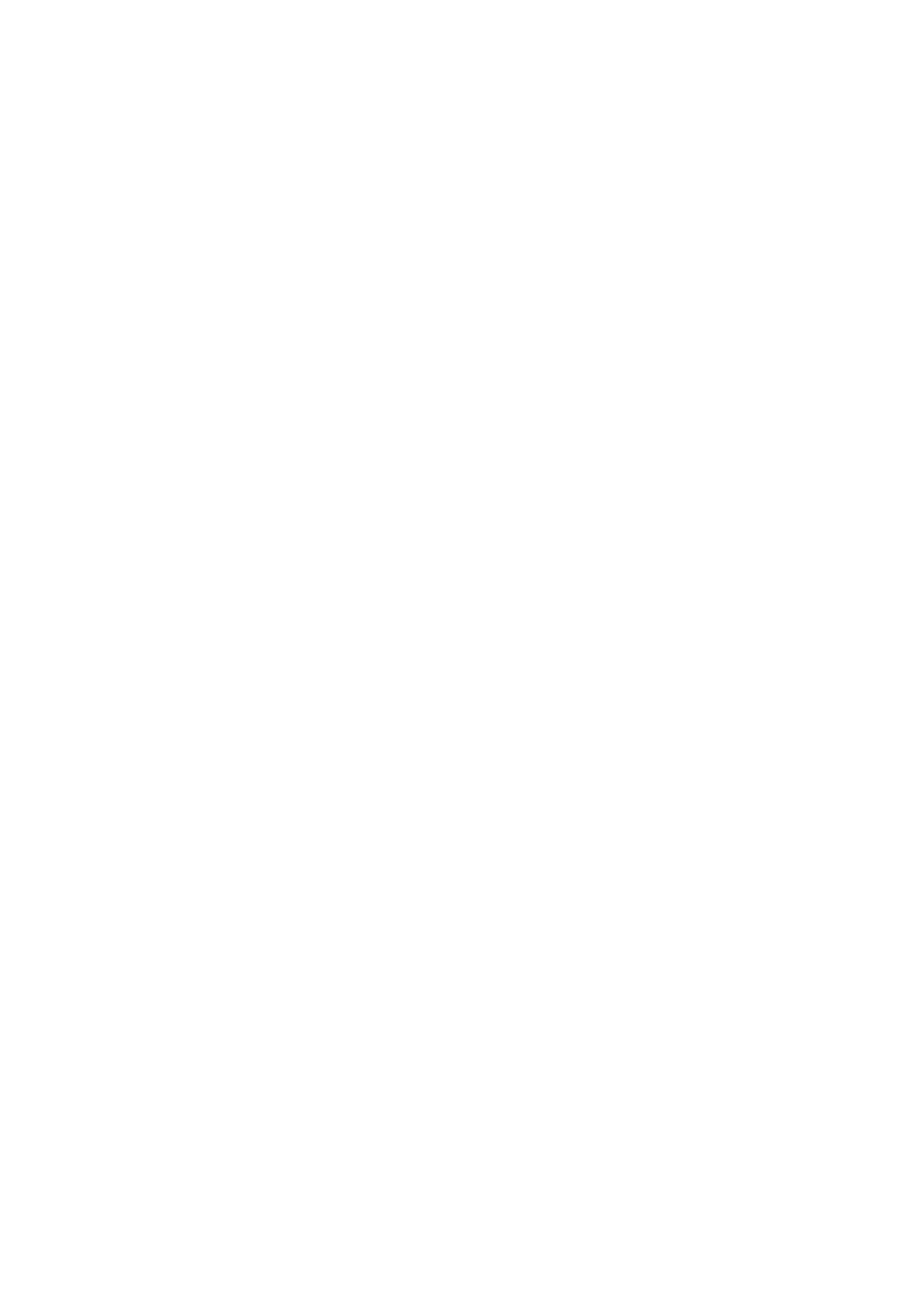 smluvní strany měly a chtěly ve smlouvě ujednat, a které považují za důležité pro závaznost této smlouvy.  Žádný projev smluvních  stran učiněný při jednání  o této smlouvě  ani projev učiněný po uzavření této smlouvy nesmí být vykládán v rozporu s výslovnými ustanoveními této smlouvy a nezakládá žádný závazek žádné ze smluvních stran. 4.7. 	Smluvní strany si nepřejí, aby nad rámec výslovných ustanovení této smlouvy byla jakákoliv práva a  povinnosti  dovozována  z  dosavadní  či  budoucí praxe  zavedené  mezi  stranami  či zvyklostí  zachovávaných obecně  Či v  odvětví týkajícím  se  předmětu  plnění této  smlouvy, ledaže je  v této smlouvě výslovně sjednáno jinak. Vedle shora  uvedeného si smluvní strany potvrzují, že si nejsou vědomy žádných dosud mezi nimi zavedených obchodních zvyklostí či praxe. 4.8. 	Smluvní strany vylučují aplikaci  ust. § 545 občanského zákoníku vtom rozsahu,  že  jejich právní jednání  nebude  vyvolávat  právní  následky  plynoucí ze  zvyklostí  a  zavedené  praxe stran. 4.9. 	Smluvní  strany  výslovně  potvrzují,  že  základní  podmínky  teto  smlouvy  jsou  výsledkem jednání  stran  a  každá  ze  stran  měla  příležitost  ovlivnit  obsah  základních  podmínek  této smlouvy. 4.10. 	Smluvní strany pro vyloučení všech pochybností vylučují aplikaci  následujících ustanovení občanského zákoníku na tuto smlouvu: ust. § 557 (pravidlo contra proferentem), ust. §§ 1799 a 1800 (doložky v adhezních smlouvách) a ust. § 1805 odst. 2 (zákaz ultra duplum). 4.11. 	Smluvní strany se dohodly ve smyslu ust. § 630 odst. 1 občanského zákoníku na prodloužení promlčecí lhůty ve prospěch prodávajícího tak, že práva vyplývající z této smlouvy či jejího porušení, popř. práva s touto smlouvou jakkoliv související, se promlčují ve lhůtě 10 let ode dne, kdy právo mohlo být uplatněno poprvé. 4.12.  Smluvní  strany  se  dohodly,  že  k  prominutí  dluhu  dle  této  smlouvy  je  třeba  projevu  vůle v písemné formě. 4.13. Smluvní strany se dohodly, že kupující je oprávněn požadovat úroky z úroků. 4.14.  Ukáže-li se některé z ustanovení této smlouvy neplatným, posoudí se vliv této vady na ostatní ustanovení  této  smlouvy  podle  §  576  občanského  zákoníku;  to  platí  obdobně  pro  případ zdánlivého  (nicotného)  ustanovení  této  smlouvy.  V pochybnostech  se  má  za  to,  že  by k uzavření této smlouvy došlo i bez neplatné (resp. zdánlivé) části. 4.15.  Smluvní  strany  berou na vědomí, že  tato smlouva  ke  své  účinnosti  vyžaduje  uveřejnění  v registru smluv podle zákona č. 340/2015 Sb., v platném znění a s tímto uveřejněním souhlasí. Zaslání smlouvy do registru smluv prodávající neprodleně po podpisu této smlouvy. 4.16. 	Smluvní strany prohlašují, že tuto smlouvu uzavřely svobodně,  vážně, určitě a srozumitelně po vzájemné dohodě, souhlasí s jejím zněním, což potvrzují svými  podpisy připojenými pod její text. Strana  4  (celkem  5) Ve Znojmě dne: 10.1.2022 
prodávající:	kupující: 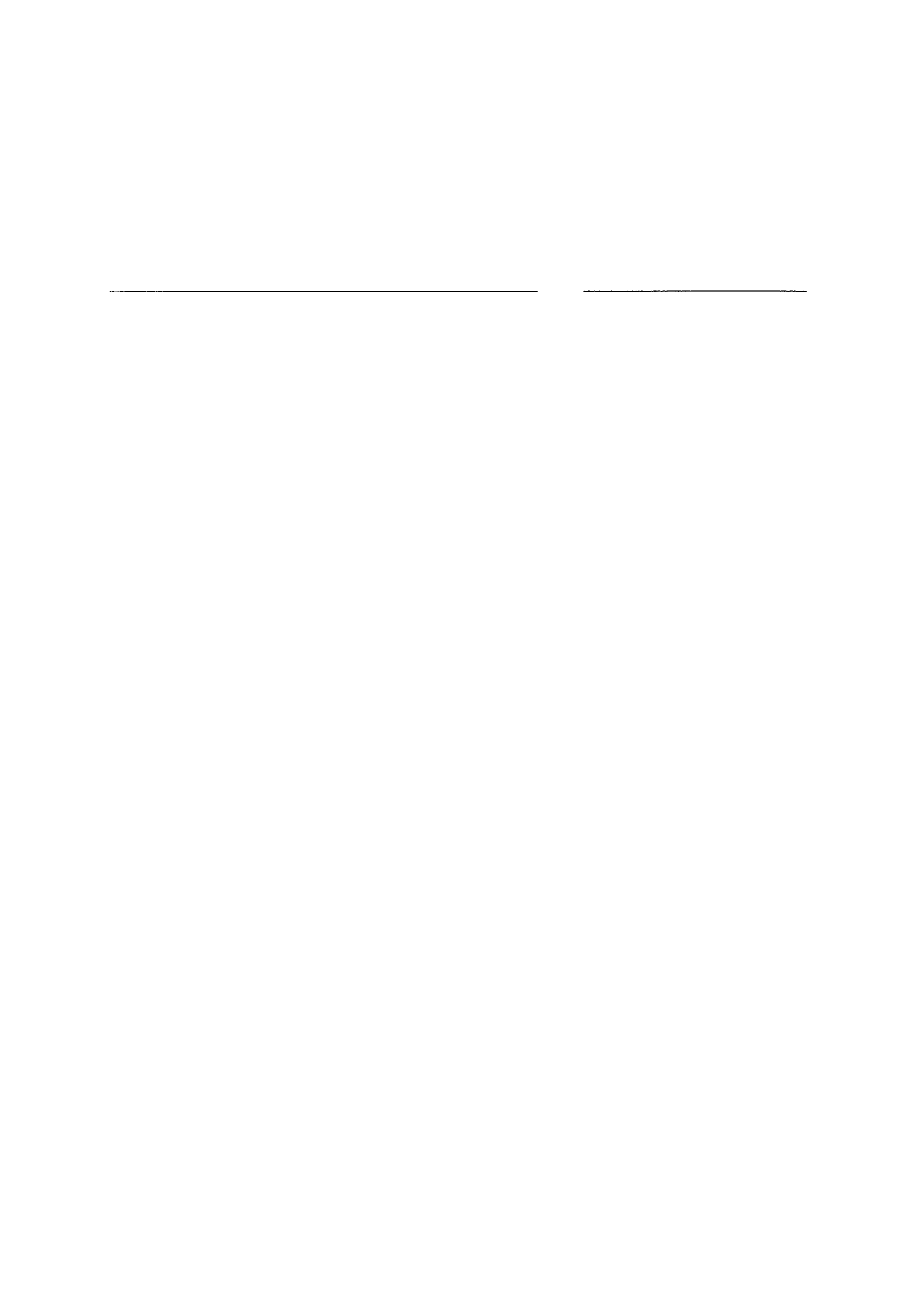 MĚSTSKÉ LESY ZNOJMO, příspěvková organizace Ing. Zdeněk Trojan, ředitel Strana 5 (celkem 5) Ráj dřeva, s.r.o. Jaromír Kovařík 